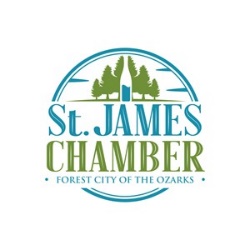 St. James Chamber of Commerce
100 State Route B ~ P.O. Box 358 ~ St. James, MO 65559
We are excited to host this year’s 2024 St. James Sip N Savor,  Saturday May 4th, Please plan to join us!  The event kicks off at 12:00 p.m. with food, shopping, live music, wine & beer sampling will be from 12:00 pm to 4 pm.  Ticket sales open at 11:30 am.This event is hosted on the streets parallel to the railroad tracks in what is called the Plaza area. Each winery will have a space reserved to set up a tent/tables to serve free samples. Retail vendors are mixed among the spaces and musical entertainment takes place at the Gazebo to give this a festival type atmosphere. We also invite food vendors to set up in one area along the streets to help assure that participants have a chance to eat while they sample. We have one larger tent set up with our local beer distributors to showcase craft brewed beer. There are no beer or cider sales on site, however wineries can sell wine by the bottle with the appropriate permit/license.  We have heard from wineries in past years that they have sold all the product they brought with them. Going home with empty boxes and new customers is our desire for your participation.Participants purchase tickets to attend this event; they are given tote bags, and a lanyard to carry their identification in. This event typically brings 600-800 attendees to the area. RSVP by  April 1st by sending us the attached form. There is no vendor fee for Wineries so spaces will fill up quickly. What you need to send us by April 15:A copy of your MO State and Phelps County Permit. Copy of your Certificate of Insurance. To sell bottles on site, you must apply for a MO State Caterer’s Permit as soon as possible. You may find this application at https://atc.dps.mo.gov/documents/forms/MO_829-A0024.pdf  This requires a $10 fee.  (0nce you have confirmed your attendance with us we will send you the required Property owner permission letter)Phelps county also requires a caterer’s permit, after you receive your state permit, you should receive a letter from the county requesting a copy of your no tax due letter along with an application for a county license. You will need to complete the application, send them the requested information along with payment of $13.  If you do not receive a letter you may contact them at 573-458-6115. Upon arrival, please check-In with our chamber officer between 10:00-12:00 pm on the day of the festival.  Our volunteers will direct you to your space.  We will be able to answer additional questions at that time.What you will be provided with as a Wine Vendor: 10 X 10 space- Free of chargeDump Bucket & Water refillsIce will be provided and refill delivery available once the event begins.Trash cans on site YOU MUST PROVIDE YOUR OWN TABLE and TENT (not required) FOR SETUPOn behalf of the St. James Chamber of Commerce, thank you for considering our event!  We appreciate your show of confidence in us by participating in this annual Sip ‘n Savor St. James event.  The St. James Chamber of Commerce Executive Director